 North Platte Junior HighDaily AnnouncementsSeptember 26,  2022Any 7th or 8th grade boy interested in playing basketball needs to sign up in the office before or after school.  There will be a meeting Thursday during homeroom.JH ART CLUB- JH Art club will meet on Wednesday October 19 from 3:30-4:45 AT NPI with Mrs. Kerns. If you are interested in attending, you must sign up in the office. Limit of 12 participantsAny 6th grader interested in playing basketball can pick up a sign up sheet in the office.Students- Turn in your Know it to Win it permission forms by Next Wednesday, October 5thStudents- there has been some confusion about what drinks are included with the opaa lunch. GATORADE is NOT one of them! The only drinks included with lunch are water or milk or chocolate milk. If you want a Gatorade it will cost additional $1.25If you have lunch money to turn in please bring it to the office now.JH Tutoring is available to any student that chooses to utilize it. Schedule is Monday 3:15-3:45 Mrs. ColburnWednesday 7:15am-7:45 Mrs. Sidwell		3:15-4:00 pm Mrs. RoseThursday 3:15-4:00pm Mrs MattUpcoming Events 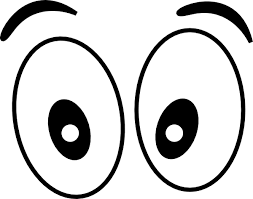 Monday 9/26-Saturday 9/30 – Homecoming weekMonday 9/26 – Little Miss/Mister Throwback day, JH VB vs SJCTuesday 9/27- Little Miss/Mister Athlete day, JH VB @ LawsonWednesday 9/28- Little Miss/ Mister Sleep in Day, JH XC @ Krug ParkThursday 9/29- Little Miss/Mister Country Day, JH FB vs Mid Buch, JHVB @ West Platte, JH Sb @ West PlatteFriday 9/30- Little Miss/Mister Panther Pride Day, Parade @ 1:30pmMonday 10/3- Progress reports go homeOctober 7th- Know it to Win it fall festivalOctober 21- End of 1st quarter